ΕΠΑΝΑΛΗΠΤΙΚΕΣ ΑΣΚΗΣΕΙΣ ΓΡΑΜΜΑΤΙΚΗΣΡήμα, Υποκείμενο, Αντικείμενο και ΚατηγορούμενοΓια να τα θυμηθούμε… 👇Τα βασικά μέρη μιας πρότασης είναι το Ρήμα, το Υποκείμενο και το Αντικείμενο. Αυτά λέγονται και βασικοί (κύριοι) όροι της πρότασης.👉 ΡΗΜΑ: Είναι η λέξη που δείχνει τι κάνει ένα πρόσωπο, ζώο ή πράγμα.👉 ΥΠΟΚΕΙΜΕΝΟ: Είναι η λέξη που απαντάει στην ερώτηση «ποιος-α-ο;» + ρήμα. Το υποκείμενο είναι όνομα (ουσιαστικό) βρίσκεται πάντα στην ονομαστική.👉 ΑΝΤΙΚΕΙΜΕΝΟ: Είναι η λέξη που απαντάει στην ερώτηση «τι» ή «ποιον-α-ο;» ή «σε ποιον-α-ο;» + ρήμα. Το αντικείμενο μπορεί να είναι ουσιαστικό, και είναι πάντα στην αιτιατική.👉 ΚΑΤΗΓΟΡΟΥΜΕΝΟ: Κάποιες φορές δεν υπάρχει αντικείμενο. Υπάρχει όμως μια λέξη που δείχνει πώς είναι το υποκείμενο και απαντάει στην ερώτηση «τι;». Η λέξη αυτή λέγεται Κατηγορούμενο και συνοδεύει κάποια συγκεκριμένα ρήματα, που λέγονται συνδετικά επειδή συνδέουν το υποκείμενο με το κατηγορούμενο. Τέτοια ρήματα είναι: είμαι, γίνομαι, φαίνομαι, ονομάζομαι κ.α.Αφού τα θυμήθηκες πάμε να κάνουμε ✍️ και μερικές ασκησούλες…➡️ Υπογράμμισε και σημείωσε πάνω από κάθε λέξη, ποιο είναι το Υποκείμενο, Ρήμα, Αντικείμενο ή Κατηγορούμενο, όπως στο παράδειγμα.⚠️ Θυμίζω ότι ⚠️ Κάθε ρήμα έχει ή αντικείμενο ή κατηγορούμενο. Δεν γίνεται σε μια πρόταση να έχω και Αντικείμενο και Κατηγορούμενο. Μπορώ όμως να έχω δύο ή περισσότερα Υποκείμενα, Αντικείμενα ή Κατηγορούμενα.      Υ             Ρ             ΑΟ γιατρός εξετάζει τον ασθενή.    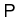 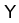 Οι μαθητές τρέχουν γρήγορα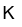 Υπέροχη ήταν η συναυλία.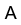 Οι άνθρωποι αγαπούν τους σκύλους και τις γάτες.  Ο φίλος μου ονομάζεται Γιώργος.Ο Γιάννης μίλησε σε εμένα και στον φίλο μου.Δημήτρη φαίνεσαι χλωμός.   Τη σόμπα ανάβει ο παππούς.Τα εισιτήρια για την παράσταση ήταν φθηνά.Μια όμορφη συμφωνία έπαιξε ο πιανίστας.Οι συμμαθητές μου θα γίνουν μουσικοί.Πολύ ενοχλητικός ήταν ο θόρυβος.Εμείς πότε θα γίνουμε μεγάλοι;Το φαγητό έγινε πολύ νόστιμο.➡️ Σωστό ή ΛάθοςΣτην πρόταση: «Το αυτοκίνητο διέσχισε τον δρόμο», η λέξη «το αυτοκίνητο είναι το αντικείμενο. ΛΣτην πρόταση: «Οι μαθητές έλυσαν τις ασκήσεις», η λέξη «τις ασκήσεις» είναι το κατηγορούμενο. ΛΣτην πρόταση: «Εσύ να κοιτάς τη δουλειά σου», η λέξη «Εσύ» είναι το υποκείμενο. ΣΣτην πρόταση: «Ο Θοδωρής είναι ικανός», η λέξη «ικανός» είναι το κατηγορούμενο. ΣΣτην πρόταση: «Η θεία μου έχει πολλά λεφτά», η λέξη «λεφτά» είναι το αντικείμενο. Σ➡️ Διάλεξε τη σωστή απάντησηΣτην πρόταση: «Η φωτιά ζεσταίνει το σπίτι.», το αντικείμενο είναι:🥇 Η Φωτιά 			🥈 ζεσταίνει			🥉το σπίτι Στην πρόταση: «Ο παπάς ψέλνει τους εκκλησιαστικούς ύμνους», η λέξη «ψέλνει» είναι:🥇 Ρήμα 			🥈 Υποκείμενο		🥉ΑντικείμενοΣτην πρόταση: «Ο Γιώργος βοηθάει τους φίλους του», το υποκείμενο είναι:🥇 Ο Γιώργος 		🥈 Βοηθάει			🥉τους φίλους τουΣτην πρόταση: «Ο συμμαθητής μου είναι απρόσεκτος», η λέξη «απρόσεκτος» είναι:🥇 Υποκείμενο 		🥈 Κατηγορούμενο		🥉ΑντικείμενοΚαι τώρα που έκανες τις ασκήσεις, ώρα για παιχνίδιιιιι 🏀 ⚽ 🎾! Μπες στους παρακάτω συνδέσμους ⤵️ για να παίξεις τα παιχνίδια του κυρίου!Παιχνίδι 1: Σκάσε το μπαλόνιΠαιχνίδι 2: Βρες το ρήμαΠαιχνίδι 3: Υ, Ρ, Α, Κ. Ποιο από όλα;